МУНИЦИПАЛЬНОЕ КАЗЕННОЕ ОБЩЕОБРАЗОВАТЕЛЬНОЕ УЧРЕЖДЕНИЕОСНОВНАЯ ОБЩЕОБРАЗОВАТЕЛЬНАЯ ШКОЛА № 34 ИМЕНИ ДЕРЯВКИ И.Д.МУНИЦИПАЛЬНОЕ ОБРАЗОВАНИЕ АБИНСКИЙ РАЙОНПРИКАЗОТ  8 августа 2023 года                                                                               №94О назначении ответственного за работу по профилактике ДДТТ в 2023-2024 учебном году      В целях недопущения фактов дорожно-транспортных происшествий среди обучающихся и активизации работы по профилактике детского дорожно-транспортного травматизма в 2023-2024 учебном году п р и к а з ы в а ю :Назначить ответственным за организацию профилактики детского дорожно-транспортного травматизма советника по воспитанию Цымбалюк Я.Э.Советнику по воспитанию Цымбалюк Я.Э. составить план работы с обучающимися профилактике детского дорожно-транспортного травматизма на 2023-2024 учебный год (Приложение №3).Учителю ОБЖ Дрепиной М.Н. используя имеющиеся наглядные материалы, оформить в коридоре уголок безопасности дорожно-транспортного движения.Работу по предупреждению дорожно-транспортного травматизма рассматривать на педагогических советах, методических объединениях классных руководителей не реже, чем 1 раз в четверть.Утвердить списочный состав участников отряда юных инспекторов дорожного движения (Приложение №2).Утвердить положение об отряде юных инспекторов дорожного движения в МКОУ ООШ№34 (Приложение №1).Ответственного за организацию деятельности отряда ЮИД возложить на учителя ОБЖ Дрепину М.Н.Утвердить план работы юных инспекторов дорожного движения на 2023-2024 учебный год (Приложение №4).Контроль за выполнение данного приказа возложить на советника по воспитанию Цымбалюк Я.Э.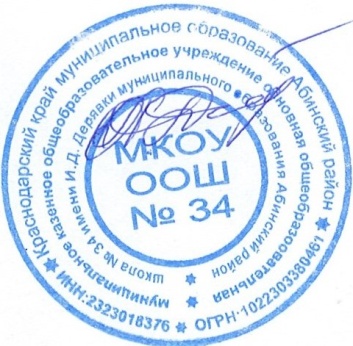 Директор  МКОУ ООШ №34                               Поливара И.В.ПРИЛОЖЕНИЕ №2к приказу №94 от «8» августа 2023г.Список участников отряда ЮИД на базе МКОУ ООШ№34Директор МКОУ ООШ№34:                           И.В.Поливара№Ф.И.Класс1Айрапетян Сусанна92Верстов Данил 93Дрепина Алина94Журавлев Сергей95Куксенко Сергей96Купреева Дарья97Миценко Виктория98Османов Илья99Стекин Иван910Гайдаш Ангелина711Дешевенко Виктория7